Judgments on applications for leave / 
Jugements rendus sur les demandes d’autorisationJULY 14, 2022 / LE 14 JUILLET 2022Notices of appeal filed since the last issue / 
Avis d’appel déposés depuis la dernière parutionPronouncements of reserved appeals / 
Jugements rendus sur les appels en délibéréJULY 15, 2022 / LE 15 JULY 202239418	Society of Composers, Authors and Music Publishers of Canada v. Entertainment Software Association, Entertainment Software Association of Canada, Apple Inc., Apple Canada Inc., Bell Canada, Quebecor Media Inc., Rogers Communications, Shaw Communications and Pandora Media Inc. - AND BETWEEN - Music Canada v. Entertainment Software Association, Entertainment Software Association of Canada, Apple Inc., Apple Canada Inc., Bell Canada, Quebecor Media Inc., Rogers Communications, Shaw Communications and Pandora Media Inc. - and - Samuelson-Glushko Canadian Internet Policy and Public Interest Clinic, Canadian Music Publishers Association carrying on business as “Music Publishers Canada”, Professional Music Publishers Association, Canadian Association of Law Libraries, Library Futures Institute and Ariel Katz (F.C.)2022 SCC 30 / 2022 CSC 30Coram:	Wagner C.J. and Moldaver, Karakatsanis, Côté, Brown, Rowe, Martin, Kasirer and Jamal JJ.The appeal from the judgment of the Federal Court of Appeal, Numbers A-267-17 and A-270-17, 2020 FCA 100, dated June 5, 2020, heard on January 18, 2022, is dismissed with costs in this Court to Apple Inc. and Apple Canada Inc., and costs in this Court and the Federal Court of Appeal to the remaining respondents.L’appel interjeté contre l’arrêt de la Cour d’appel fédérale, numéros A-267-17 et A-270-17, 2020 CAF 100, daté du 5 juin 2020, entendu le 18 janvier 2022, est rejeté. Les dépens devant la Cour sont adjugés à Apple Inc. et Apple Canada Inc. et les dépens devant la Cour et la Cour d’appel fédérale sont adjugés aux autres intimées.LINK TO REASONS / LIEN VERS LES MOTIFS- 2021 -- 2022 -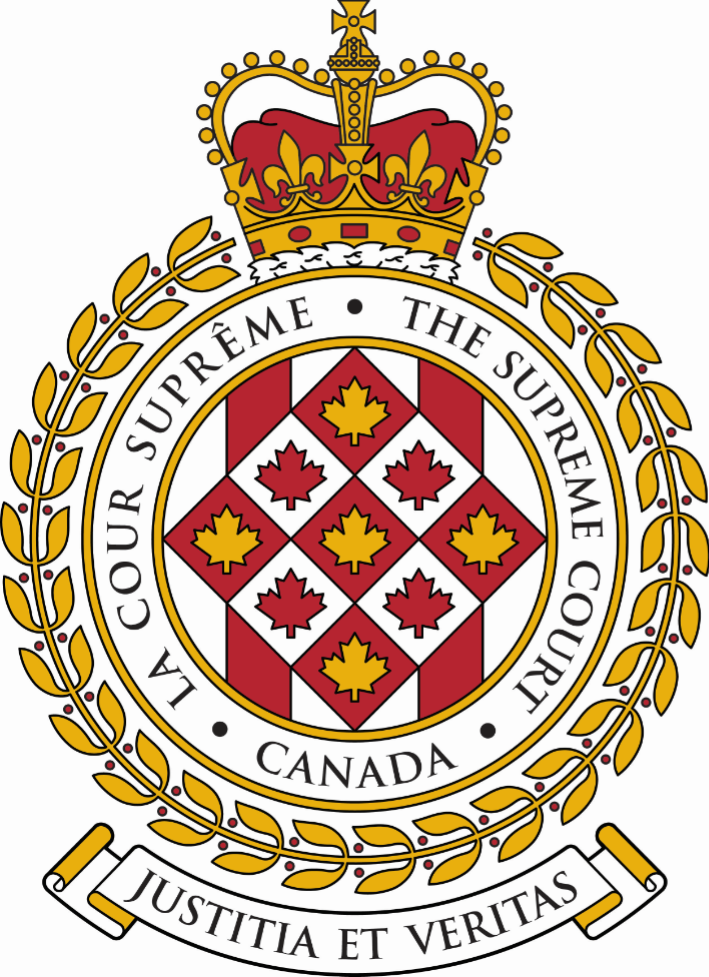 SUPREME COURT OF CANADACOUR SUPRÊME DU CANADABULLETIN OF
 PROCEEDINGSBULLETIN DES
 PROCÉDURESThis Bulletin is published at the direction of the Registrar and is for general information only. It is not to be used as evidence of its content, which, if required, should be proved by Certificate of the Registrar under the Seal of the Court. While every effort is made to ensure accuracy, no responsibility is assumed for errors or omissions.Ce Bulletin, publié sous l'autorité du registraire, ne vise qu'à fournir des renseignements d'ordre général. Il ne peut servir de preuve de son contenu. Celle-ci s'établit par un certificat du registraire donné sous le sceau de la Cour. Rien n'est négligé pour assurer l'exactitude du contenu, mais la Cour décline toute responsabilité pour les erreurs ou omissions.During Court sessions, the Bulletin is usually issued weekly.Le Bulletin paraît en principe toutes les semaines pendant les sessions de la Cour.Where a judgment has been rendered, requests for copies should be made to the Registrar, with a remittance of $15 for each set of reasons.  All remittances should be made payable to the Receiver General for Canada.Quand un arrêt est rendu, on peut se procurer les motifs de jugement en adressant sa demande au registraire, accompagnée de 15 $ par exemplaire.  Le paiement doit être fait à l'ordre du Receveur général du Canada.Please consult the Supreme Court of Canada website at www.scc-csc.ca for more information.Pour de plus amples informations, veuillez consulter le site Web de la Cour suprême du Canada à l’adresse suivante : www.scc-csc.ca July 15, 20221 - 4Le 15 juillet 2022© Supreme Court of Canada (2022)
ISSN 1918-8358 (Online)© Cour suprême du Canada (2022)
ISSN 1918-8358 (En ligne)NOTICECase summaries included in the Bulletin are prepared by the Office of the Registrar of the Supreme Court of Canada (Law Branch) for information purposes only.AVISLes résumés des causes publiés dans le bulletin sont préparés par le Bureau du registraire (Direction générale du droit) uniquement à titre d’information.40085R.K.K. v. Her Majesty the Queen(B.C.) (Criminal) (By Leave)R.K.K. v. Her Majesty the Queen(B.C.) (Criminal) (By Leave)R.K.K. v. Her Majesty the Queen(B.C.) (Criminal) (By Leave)The application for leave to appeal from the judgment of the Court of Appeal for British Columbia (Vancouver), Number CA46921, 2022 BCCA 17, dated January 20, 2022, is dismissed.The application for leave to appeal from the judgment of the Court of Appeal for British Columbia (Vancouver), Number CA46921, 2022 BCCA 17, dated January 20, 2022, is dismissed.The application for leave to appeal from the judgment of the Court of Appeal for British Columbia (Vancouver), Number CA46921, 2022 BCCA 17, dated January 20, 2022, is dismissed.The application for leave to appeal from the judgment of the Court of Appeal for British Columbia (Vancouver), Number CA46921, 2022 BCCA 17, dated January 20, 2022, is dismissed.(Publication ban in case)Criminal law — Evidence — Assessment — How does the prohibition against stereotypical reasoning apply in criminal cases — Is the prohibition against stereotypical reasoning distinct from the prohibition against speculation?(Publication ban in case)Criminal law — Evidence — Assessment — How does the prohibition against stereotypical reasoning apply in criminal cases — Is the prohibition against stereotypical reasoning distinct from the prohibition against speculation?(Publication ban in case)Criminal law — Evidence — Assessment — How does the prohibition against stereotypical reasoning apply in criminal cases — Is the prohibition against stereotypical reasoning distinct from the prohibition against speculation?(Publication ban in case)Criminal law — Evidence — Assessment — How does the prohibition against stereotypical reasoning apply in criminal cases — Is the prohibition against stereotypical reasoning distinct from the prohibition against speculation?Shortly after J.K.R. ended her relationship with R.K.K., they had sexual intercourse. J.K.R. testified that she did not consent to sexual intercourse. R.K.K. testified that she had consented. R.K.K. took a photograph of J.K.R. lying on the bed. J.K.R. testified that R.K.K. threatened to disseminate it. R.K.K., was convicted of sexual assault and extortion. The Court of Appeal dismissed the conviction appeal.Shortly after J.K.R. ended her relationship with R.K.K., they had sexual intercourse. J.K.R. testified that she did not consent to sexual intercourse. R.K.K. testified that she had consented. R.K.K. took a photograph of J.K.R. lying on the bed. J.K.R. testified that R.K.K. threatened to disseminate it. R.K.K., was convicted of sexual assault and extortion. The Court of Appeal dismissed the conviction appeal.Shortly after J.K.R. ended her relationship with R.K.K., they had sexual intercourse. J.K.R. testified that she did not consent to sexual intercourse. R.K.K. testified that she had consented. R.K.K. took a photograph of J.K.R. lying on the bed. J.K.R. testified that R.K.K. threatened to disseminate it. R.K.K., was convicted of sexual assault and extortion. The Court of Appeal dismissed the conviction appeal.Shortly after J.K.R. ended her relationship with R.K.K., they had sexual intercourse. J.K.R. testified that she did not consent to sexual intercourse. R.K.K. testified that she had consented. R.K.K. took a photograph of J.K.R. lying on the bed. J.K.R. testified that R.K.K. threatened to disseminate it. R.K.K., was convicted of sexual assault and extortion. The Court of Appeal dismissed the conviction appeal.February 8, 2019Supreme Court of British Columbia(Weatherill J.) 2019 BCSC 1822February 8, 2019Supreme Court of British Columbia(Weatherill J.) 2019 BCSC 1822Convictions entered: sexual assault and extortionJanuary 20, 2022Court of Appeal for British Columbia (Vancouver)(Tysoe, Stromberg-Stein, Marchand JJ.A.)CA46921; 2022 BCCA 17January 20, 2022Court of Appeal for British Columbia (Vancouver)(Tysoe, Stromberg-Stein, Marchand JJ.A.)CA46921; 2022 BCCA 17Conviction appeal dismissedMarch 21, 2022Supreme Court of CanadaMarch 21, 2022Supreme Court of CanadaApplication for leave to appeal filed40085R.K.K. c. Sa Majesté la Reine(C.-B.) (Criminelle) (Sur autorisation)La demande d’autorisation d’appel de l’arrêt de la Cour d’appel de la Colombie-Britannique (Vancouver), numéro CA46921, 2022 BCCA 17, daté du 20 janvier 2022, est rejetée.La demande d’autorisation d’appel de l’arrêt de la Cour d’appel de la Colombie-Britannique (Vancouver), numéro CA46921, 2022 BCCA 17, daté du 20 janvier 2022, est rejetée.(Ordonnance de non-publication au dossier)Droit criminel — Preuve — Appréciation — De quelle façon l’interdiction de raisonnement fondé sur des stéréotypes s’applique-t-elle en matière pénale ? — L’interdiction de raisonnement fondé sur des stéréotypes est-elle distincte de l’interdiction de formuler des conjectures ?(Ordonnance de non-publication au dossier)Droit criminel — Preuve — Appréciation — De quelle façon l’interdiction de raisonnement fondé sur des stéréotypes s’applique-t-elle en matière pénale ? — L’interdiction de raisonnement fondé sur des stéréotypes est-elle distincte de l’interdiction de formuler des conjectures ?Peu de temps après que J.K.R. a mis fin à sa relation avec R.K.K., ils ont eu des relations sexuelles. J.K.R. a témoigné qu’elle n’a pas consenti aux relations sexuelles. R.K.K. a témoigné qu’elle avait en effet consenti. R.K.K. a pris une photographie de J.K.R. alors qu’elle était couchée sur le lit. J.K.R. a témoigné que R.K.K. avait menacé de diffuser la photographie. R.K.K. a été déclaré coupable d’agression sexuelle et d’extorsion. La Cour d’appel a rejeté l’appel de la déclaration de culpabilité.Peu de temps après que J.K.R. a mis fin à sa relation avec R.K.K., ils ont eu des relations sexuelles. J.K.R. a témoigné qu’elle n’a pas consenti aux relations sexuelles. R.K.K. a témoigné qu’elle avait en effet consenti. R.K.K. a pris une photographie de J.K.R. alors qu’elle était couchée sur le lit. J.K.R. a témoigné que R.K.K. avait menacé de diffuser la photographie. R.K.K. a été déclaré coupable d’agression sexuelle et d’extorsion. La Cour d’appel a rejeté l’appel de la déclaration de culpabilité.Peu de temps après que J.K.R. a mis fin à sa relation avec R.K.K., ils ont eu des relations sexuelles. J.K.R. a témoigné qu’elle n’a pas consenti aux relations sexuelles. R.K.K. a témoigné qu’elle avait en effet consenti. R.K.K. a pris une photographie de J.K.R. alors qu’elle était couchée sur le lit. J.K.R. a témoigné que R.K.K. avait menacé de diffuser la photographie. R.K.K. a été déclaré coupable d’agression sexuelle et d’extorsion. La Cour d’appel a rejeté l’appel de la déclaration de culpabilité.8 février 2019Cour suprême de la Colombie-Britannique(juge Weatherill) 2019 BCSC 1822Les déclarations de culpabilité pour agression sexuelle et extorsion sont prononcées.20 janvier 2022Cour d’appel de la Colombie-Britannique (Vancouver)(juges Tysoe, Stromberg-Stein, Marchand)CA46921; 2022 BCCA 17L’appel de la déclaration de culpabilité est rejeté.21 mars 2022Cour suprême du CanadaLa demande d’autorisation d’appel est présentée.Le 27 juin 2022Sa Majesté la Reine, et al.	c. (39935)Maxime Bertrand Marchand (Qc)(Autorisation)OCTOBER – OCTOBREOCTOBER – OCTOBREOCTOBER – OCTOBREOCTOBER – OCTOBREOCTOBER – OCTOBREOCTOBER – OCTOBREOCTOBER – OCTOBRENOVEMBER – NOVEMBRENOVEMBER – NOVEMBRENOVEMBER – NOVEMBRENOVEMBER – NOVEMBRENOVEMBER – NOVEMBRENOVEMBER – NOVEMBRENOVEMBER – NOVEMBREDECEMBER – DÉCEMBREDECEMBER – DÉCEMBREDECEMBER – DÉCEMBREDECEMBER – DÉCEMBREDECEMBER – DÉCEMBREDECEMBER – DÉCEMBREDECEMBER – DÉCEMBRESDMLTMWMTJFVSSSDMLTMWMTJFVSSSDMLTMWMTJFVSS12CC12345612343CC45678978910H11121356789101110H1112131415161415161718192012131415161718171819202122232122232425262719202122232425  24 /3125262728293028CC293026H27H28293031JANUARY – JANVIERJANUARY – JANVIERJANUARY – JANVIERJANUARY – JANVIERJANUARY – JANVIERJANUARY – JANVIERJANUARY – JANVIERJANUARY – JANVIERJANUARY – JANVIERFEBRUARY – FÉVRIERFEBRUARY – FÉVRIERFEBRUARY – FÉVRIERFEBRUARY – FÉVRIERFEBRUARY – FÉVRIERFEBRUARY – FÉVRIERFEBRUARY – FÉVRIERFEBRUARY – FÉVRIERMARCH – MARSMARCH – MARSMARCH – MARSMARCH – MARSMARCH – MARSMARCH – MARSMARCH – MARSMARCH – MARSSDMLTMWMTJTJFVFVSSSDMLTMWMTJFVFVSSSDMLTMWMWMTJFVSS11234451223452H345667786CC78910111112678991011129CC1011121313141415131415161718181913CC1415161617181916171819202021212220212223242525262021222323242526  23 /30  24 /31252627272828292728272829303031APRIL – AVRILAPRIL – AVRILAPRIL – AVRILAPRIL – AVRILAPRIL – AVRILAPRIL – AVRILAPRIL – AVRILAPRIL – AVRILAPRIL – AVRILMAY – MAIMAY – MAIMAY – MAIMAY – MAIMAY – MAIMAY – MAIMAY – MAIMAY – MAIJUNE – JUINJUNE – JUINJUNE – JUINJUNE – JUINJUNE – JUINJUNE – JUINJUNE – JUINJUNE – JUINSDMLTMWMTJTJFVFVSSSDMLTMWMTJFVFVSSSDMLTMWMWMTJFVSS11212345667112343456778898CC91011121313145CC67889101110CC1112131414H15H15161516171819202021121314151516171817H1819202121OR22OR22OR2322H232425262727281920212222232425OR24OR2526272828292930293031262728292930JULY – JUILLETJULY – JUILLETJULY – JUILLETJULY – JUILLETJULY – JUILLETJULY – JUILLETJULY – JUILLETJULY – JUILLETJULY – JUILLETAUGUST – AOÛTAUGUST – AOÛTAUGUST – AOÛTAUGUST – AOÛTAUGUST – AOÛTAUGUST – AOÛTAUGUST – AOÛTAUGUST – AOÛTSEPTEMBER – SEPTEMBRESEPTEMBER – SEPTEMBRESEPTEMBER – SEPTEMBRESEPTEMBER – SEPTEMBRESEPTEMBER – SEPTEMBRESEPTEMBER – SEPTEMBRESEPTEMBER – SEPTEMBRESEPTEMBER – SEPTEMBRESDMLTMWMTJTJFVFVSSSDMLTMWMTJFVFVSSSDMLTMWMWMTJFVSSH1H12H123455612334567788978910111212134H567789101011121314141515161415161718191920111213141415161717181920212122222321222324252626271819202121222324  24 /3125262728282929302829303125RH26RH27282829H30Sitting of the Court /Séance de la CourSitting of the Court /Séance de la CourSitting of the Court /Séance de la CourSitting of the Court /Séance de la CourSitting of the Court /Séance de la Cour18	 sitting weeks / semaines séances de la Cour88	 sitting days / journées séances de la Cour18	 sitting weeks / semaines séances de la Cour88	 sitting days / journées séances de la Cour18	 sitting weeks / semaines séances de la Cour88	 sitting days / journées séances de la Cour18	 sitting weeks / semaines séances de la Cour88	 sitting days / journées séances de la Cour18	 sitting weeks / semaines séances de la Cour88	 sitting days / journées séances de la Cour18	 sitting weeks / semaines séances de la Cour88	 sitting days / journées séances de la Cour18	 sitting weeks / semaines séances de la Cour88	 sitting days / journées séances de la Cour18	 sitting weeks / semaines séances de la Cour88	 sitting days / journées séances de la Cour18	 sitting weeks / semaines séances de la Cour88	 sitting days / journées séances de la CourRosh Hashanah / Nouvel An juifYom Kippur / Yom KippourRosh Hashanah / Nouvel An juifYom Kippur / Yom KippourRosh Hashanah / Nouvel An juifYom Kippur / Yom KippourRosh Hashanah / Nouvel An juifYom Kippur / Yom KippourRosh Hashanah / Nouvel An juifYom Kippur / Yom KippourRHYKRHYKCourt conference /Conférence de la CourCourt conference /Conférence de la CourCourt conference /Conférence de la CourCourt conference /Conférence de la CourCourt conference /Conférence de la CourCCCC9	Court conference days /	jours de conférence de la Cour9	Court conference days /	jours de conférence de la Cour9	Court conference days /	jours de conférence de la Cour9	Court conference days /	jours de conférence de la Cour9	Court conference days /	jours de conférence de la Cour9	Court conference days /	jours de conférence de la Cour9	Court conference days /	jours de conférence de la Cour9	Court conference days /	jours de conférence de la Cour9	Court conference days /	jours de conférence de la CourHoliday / Jour fériéHoliday / Jour fériéHoliday / Jour fériéHoliday / Jour fériéHoliday / Jour fériéHH2	holidays during sitting days / 	jours fériés durant les séances2	holidays during sitting days / 	jours fériés durant les séances2	holidays during sitting days / 	jours fériés durant les séances2	holidays during sitting days / 	jours fériés durant les séances2	holidays during sitting days / 	jours fériés durant les séances2	holidays during sitting days / 	jours fériés durant les séances2	holidays during sitting days / 	jours fériés durant les séances2	holidays during sitting days / 	jours fériés durant les séances2	holidays during sitting days / 	jours fériés durant les séances